Чествование высоко мотивированных учащихся школ Кизлярского района.29 ноября на базе Краснооктябрьской СОШ им. Расула Газматова прошло чествование высоко мотивированных учащихся школ Кизлярского района. Среди них были победители предметных олимпиад, лауреаты научно-исследовательских конкурсов и конференций, дипломаты исполнительских конкурсов, призеры художественных выставок, юные спортсмены. Как один из самых одаренных школьников Кизлярского района был особо отмечен ученик 11 класса МКОУ «Аверьяновская СОШ» Махтаев Арсен Шапиевич.После приветственной речи церемонию вручения Благодарственных писем провели Глава МР «Кизлярский район» Аким Микиров, депутат Государственной Думы восьмого созыва ВПП «Единая Россия» Бийсултан Хамзаев, депутат Народного Собрания Республики Дагестан седьмого созыва ВПП «Единая Россия» Вагиф Абдуллаев и председатель Собрания депутатов МР «Кизлярский район» Нурудин Кахиров.Одаренных детей Аверьяновской, Яснополянской, Красновосходской, Михеевской, Косякинской, Краснооктябрьской, Шаумяновской, Впередовской школ, а также Цветковской гимназии наградили за высокие достижения в учебе и спорте. 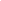 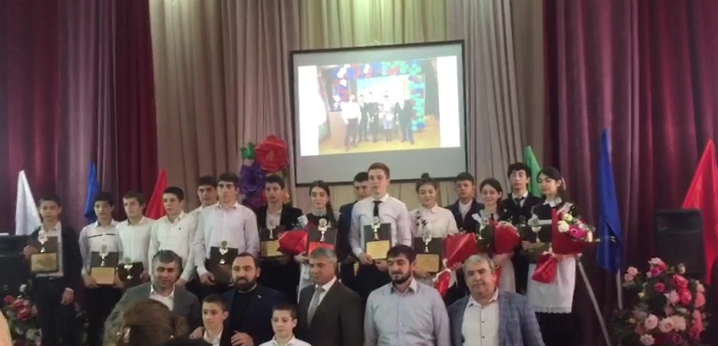 